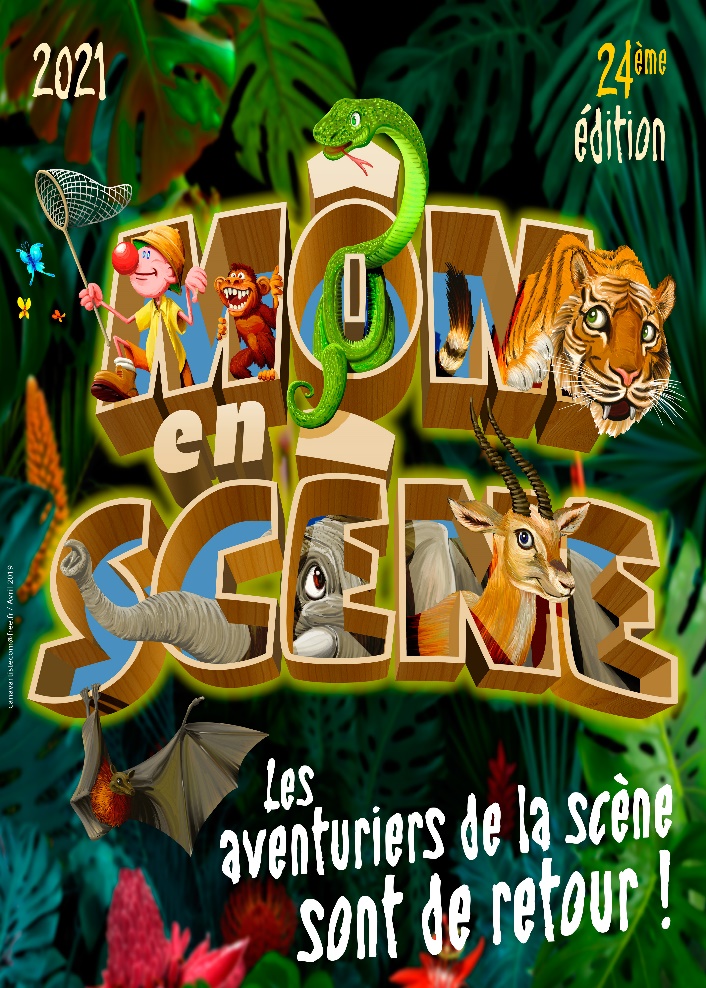 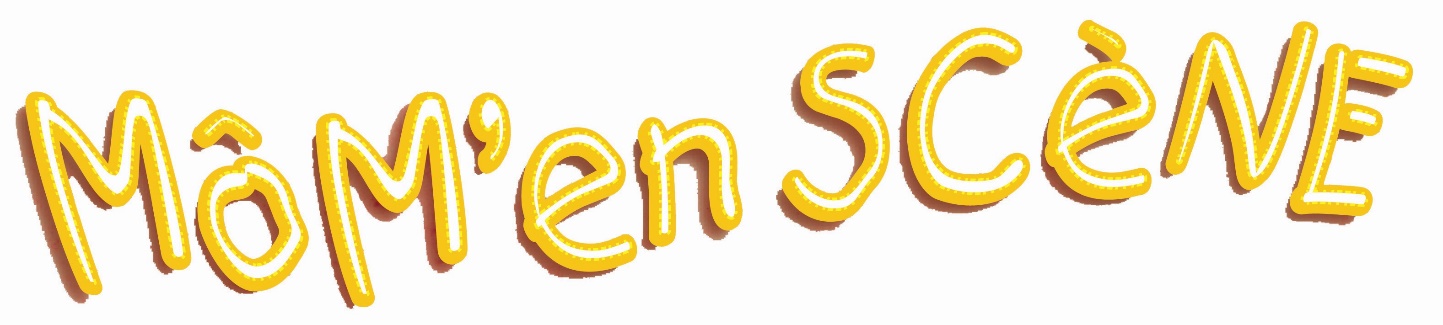 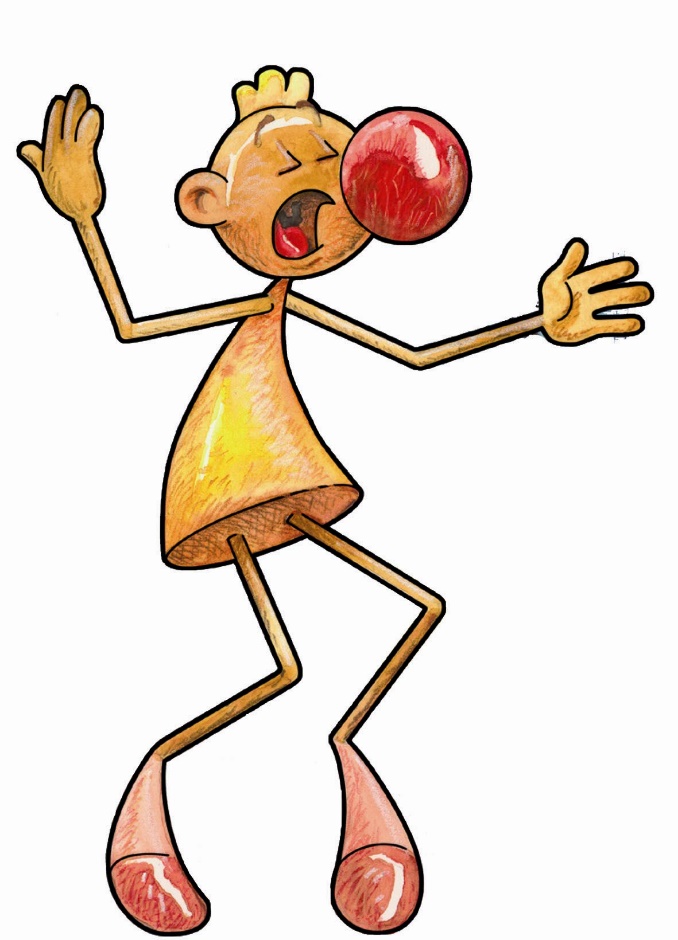 IDENTIFICATION DE LA TROUPENom de la troupe : ______________________________________________Ville de la troupe : _______________________________________________Adresse de l’association / structure / établissement de rattachement de la troupe :________________________________________________________________________________________________________________________________CP 	Ville 	Tél : 	Fax :	e-mail : 	Adresse du responsable de la troupe :________________________________________________________________________________________________________________________________CP 	Ville 	Tél : 	Fax :	e-mail : 	LE SPECTACLERemplir une fiche par pièceTitre de la pièce : ____________________________________________________Auteur(s) :___________________________________________________________Thème : _________________________________________________________________Durée précise : ______________________________________________________Public visé : 3 ans et + / 6 ans et + / + de 12 ans / adulte *Autre (précisez) : _______________* rayer la mention inutileJour de répétition : 	Tranche horaire : 	Nom de la salle de répétition : 	Adresse complète : 	Nombre de participants : _____________________________________________Enfants :  _____________________  Adultes : _________________________NOM DE LA TROUPE : ___________________________________________________________Nom, prénom et âge des comédiensNombre de personnes accompagnant la troupe - maximum 5 par troupes  (sauf cas exceptionnel) : S – M – L – XL - XXL - PROJET DE LA TROUPECombien de temps mettez-vous pour l’élaboration d’un spectacle ?Donnerez-vous une représentation de votre pièce avant Môm’en Scène (si oui, précisez les dates et lieu(x)) ?Emmenez-vous votre troupe voir des spectacles professionnels ou amateurs (si oui, le(s)quel(s) ? Quelles formations théâtrales avez-vous suivi ces dernières années ?Intitulés des stages/formations/intervenants : NOMPRENOMAGETaille T-shirt*12345678910111213141516171819202122232425262728293012345